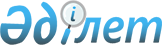 Об утверждении перечня, форм, сроков и Правил представления отчетности о выполнении пруденциальных нормативов Национальным оператором почтыПостановление Правления Национального Банка Республики Казахстан от 28 ноября 2019 года № 219. Зарегистрировано в Министерстве юстиции Республики Казахстан 6 декабря 2019 года № 19712.
      Сноска. Заголовок - в редакции постановления Правления Национального Банка РК от 25.12.2023 № 98 (вводится в действие по истечении десяти календарных дней после дня его первого официального опубликования).
      Примечание ИЗПИ!
      Сроки представления отчетности продлеваются в период действия чрезвычайного положения, введенного Указом Президента РК от 15.03.2020 № 285 "О введении чрезвычайного положения в Республике Казахстан" в соответствии с постановлением Правления Национального Банка РК от 31.03.2020 № 42 (вводится в действие со дня его первого официального опубликования).
      Настоящее постановление вводится в действие с 1 января 2020 года.
      В соответствии с подпунктом 65-2) части второй статьи 15 Закона Республики Казахстан "О Национальном Банке Республики Казахстан", частью второй пункта 3 статьи 23 Закона Республики Казахстан "О почте" и подпунктом 2) пункта 3 статьи 16 Закона Республики Казахстан "О государственной статистике" Правление Национального Банка Республики Казахстан ПОСТАНОВЛЯЕТ:
      Сноска. Преамбула - в редакции постановления Правления Национального Банка РК от 25.12.2023 № 98 (вводится в действие по истечении десяти календарных дней после дня его первого официального опубликования).


      1. Утвердить:
      1) перечень отчетности о выполнении пруденциальных нормативов Национальным оператором почты согласно приложению 1 к настоящему постановлению; 
      2) форму отчета о выполнении пруденциальных нормативов Национальным оператором почты согласно приложению 2 к настоящему постановлению;
      3) форму отчета о расшифровке активов, взвешенных с учетом кредитного риска, согласно приложению 3 к настоящему постановлению;
      4) Правила представления отчетности о выполнении пруденциальных нормативов Национальным оператором почты согласно приложению 4 к настоящему постановлению.
      Сноска. Пункт 1 - в редакции постановления Правления Национального Банка РК от 25.12.2023 № 98 (вводится в действие по истечении десяти календарных дней после дня его первого официального опубликования).


      2. Национальный оператор почты ежемесячно в электронном формате представляет в Национальный Банк Республики Казахстан отчет о выполнении пруденциальных нормативов, предусмотренный подпунктом 2) пункта 1 настоящего постановления - не позднее 25 (двадцать пятого) числа месяца, следующего за отчетным месяцем.
      3. Департаменту статистики финансового рынка в установленном законодательством Республики Казахстан порядке обеспечить:
      1) совместно с Юридическим департаментом государственную регистрацию настоящего постановления в Министерстве юстиции Республики Казахстан;
      2) размещение настоящего постановления на официальном интернет-ресурсе Национального Банка Республики Казахстан после его официального опубликования;
      3) в течение десяти рабочих дней после государственной регистрации настоящего постановления представление в Юридический департамент сведений об исполнении мероприятий, предусмотренных подпунктом 2) настоящего пункта и пунктом 4 настоящего постановления.
      4. Департаменту внешних коммуникаций – пресс-службе Национального Банка Республики Казахстан обеспечить в течение десяти календарных дней после государственной регистрации настоящего постановления направление его копии на официальное опубликование в периодические печатные издания.
      5. Контроль за исполнением настоящего постановления возложить на заместителя Председателя Национального Банка Республики Казахстан Абылкасымову М.Е.
      6. Настоящее постановление вводится в действие с 1 января 2020 года и подлежит официальному опубликованию.
      "СОГЛАСОВАНО"Комитет по статистикеМинистерства национальной экономикиРеспублики Казахстан"_____" ___________2019 года Перечень отчетности о выполнении пруденциальных нормативов Национальным оператором почты
      Сноска. Приложение 1 - в редакции постановления Правления Национального Банка РК от 25.12.2023 № 98 (вводится в действие по истечении десяти календарных дней после дня его первого официального опубликования).
      Отчетность о выполнении пруденциальных нормативов Национальным оператором почты включает в себя:
      1) отчет о выполнении пруденциальных нормативов Национальным оператором почты;
      2) отчет о расшифровке активов, взвешенных с учетом кредитного риска. Форма, предназначенная для сбора административных данных
      Представляется: в Национальный Банк Республики КазахстанФорма административных данных размещена на интернет-ресурсе: www.nationalbank.kz Отчет о выполнении пруденциальных нормативов Национальным оператором почты
      Сноска. Приложение 2 - в редакции постановления Правления Национального Банка РК от 25.12.2023 № 98 (вводится в действие по истечении десяти календарных дней после дня его первого официального опубликования).
      Индекс формы административных данных: 1- PNПериодичность: ежемесячнаяОтчетный период: по состоянию на "____" ____________ 20 __ годаКруг лиц, представляющих информацию: Национальный оператор почтыСрок представления формы административных данных: ежемесячно,не позднее двадцать пятого числа месяца, следующего за отчетным месяцем Таблица. Отчет о выполнении пруденциальных нормативов
      Наименование ___________________________________________Адрес __________________________________________________Телефон ________________________________________________Адрес электронной почты _________________________________Исполнитель __________________________________ __________фамилия, имя и отчество (при его наличии) подпись, телефонРуководитель или лицо, на которое возложена функция по подписанию отчета________________________________________________ ________фамилия, имя и отчество (при его наличии) подписьДата "______" ______________ 20__ годаПримечание: форма заполняется в соответствии с пояснением по заполнению формы, предназначенной для сбора административных данных, "Отчет о выполнении пруденциальных нормативов Национальным оператором почты" согласно Приложению к Приложению 2 к постановлению Правления Национального Банка Республики Казахстан от 28 ноября 2019 года № 219. Пояснение по заполнению формы административных данных
Отчет о выполнении пруденциальных нормативов Национальным оператором почты
(индекс:1- PN, периодичность - ежемесячная) Глава 1. Общие положения
      1. Настоящее пояснение определяет единые требования по заполнению формы административных данных "Отчет о выполнении пруденциальных нормативов Национальным оператором почты" (далее – Форма).
      2. Форма разработана в соответствии c подпунктом 65-2) части второй статьи 15 Закона Республики Казахстан "О Национальном Банке Республики Казахстан", частью второй пункта 3 статьи 23 Закона Республики Казахстан "О почте" и подпунктом 2) пункта 3 статьи 16 Закона Республики Казахстан "О государственной статистике".
      3. Данные в Форме заполняются в тысячах тенге. Сумма менее 500 (пятисот) тенге округляется до 0 (нуля), а сумма, равная 500 (пятистам) тенге и выше, округляется до 1000 (тысячи) тенге.
      4. Форму подписывают руководитель или лицо, на которое возложена функция по подписанию отчета, и исполнитель. Глава 2. Пояснение по заполнению Формы
      5. Форма заполняется в соответствии постановлением Правления Национального Банка Республики Казахстан от 26 декабря 2016 года № 307 "Об установлении пруденциальных нормативов для Национального оператора почты" (зарегистрированным в Реестре государственной регистрации нормативных правовых актов под № 14786).
      6. В строке 5 "Коэффициент достаточности собственных средств (К)" указывается значение с двумя знаками после запятой.
      7. В строке 6 "Коэффициент ликвидности (Кл)" указывается значение с двумя знаками после запятой. Форма, предназначенная для сбора административных данных
      Представляется: в Национальный Банк Республики КазахстанФорма административных данных размещена на интернет-ресурсе: www.nationalbank.kz Отчет о расшифровке активов, взвешенных с учетом кредитного риска
      Сноска. Приложение 3 - в редакции постановления Правления Национального Банка РК от 25.12.2023 № 98 (вводится в действие по истечении десяти календарных дней после дня его первого официального опубликования).
      Индекс формы административных данных: 2 – RAПериодичность: ежемесячнаяОтчетный период: по состоянию на "____" ____________ 20 __ годаКруг лиц, представляющих информацию: Национальный оператор почтыСрок представления формы административных данных: ежемесячно,не позднее двадцать пятого числа месяца, следующего за отчетным месяцем Таблица. Расшифровка активов, взвешенных с учетом кредитного риска
      Наименование ________________________________________Адрес _______________________________________________Телефон _____________________________________________Адрес электронной почты ______________________________Исполнитель ________________________________ _________фамилия, имя и отчество (при его наличии) подпись, телефонРуководитель или лицо, на которое возложена функция по подписанию отчета___________________________________________ _________фамилия, имя и отчество (при его наличии) подписьДата "______" ______________ 20__ годаПримечание: форма заполняется в соответствии с пояснением по заполнению формы, предназначенной для сбора административных данных "Отчет о расшифровке активов, взвешенных с учетом кредитного риска" согласно Приложению к Приложению 3 к постановлению Правления Национального Банка Республики Казахстан от 28 ноября 2019 года № 219. Пояснение по заполнению формы административных данных
Отчет о расшифровке активов, взвешенных с учетом кредитного риска
(индекс – 2 - RA, периодичность – ежемесячная) Глава 1. Общие положения
      1. Настоящее пояснение определяет единые требования по заполнению формы административных данных "Отчет о расшифровке активов, взвешенных с учетом кредитного риска (далее – Форма).
      2. Форма разработана в соответствии c подпунктом 65-2) части второй статьи 15 Закона Республики Казахстан "О Национальном Банке Республики Казахстан", частью второй пункта 3 статьи 23 Закона Республики Казахстан "О почте" и подпунктом 2) пункта 3 статьи 16 Закона Республики Казахстан "О государственной статистике".
      3. Данные в Форме заполняются в тысячах тенге. Сумма менее 500 (пятисот) тенге округляется до 0 (нуля), а сумма, равная 500 (пятистам) тенге и выше, округляется до 1000 (тысячи) тенге.
      4. Форму подписывают руководитель или лицо, на которое возложена функция по подписанию отчета и исполнитель. Глава 2. Пояснение по заполнению Формы
      5. В графе 3 указывается сумма активов, подлежащих взвешиванию по степени кредитного риска.
      6. В графе 4 указывается степень риска в процентах для каждой группы активов.
      7. В графе 5 указывается сумма активов, указанная в графе 3, умноженная на степень риска в процентах (графа 4).
      8. При отсутствии сведений Форма представляется с нулевыми остатками. Правила представления отчетности о выполнении пруденциальных нормативов Национальным оператором почты
      Сноска. Постановление дополнено приложением 4 в соответствии с постановлением Правления Национального Банка РК от 25.12.2023 № 98 (вводится в действие по истечении десяти календарных дней после дня его первого официального опубликования).
      1. Настоящие Правила представления отчетности о выполнении пруденциальных нормативов Национальным оператором почты разработаны в соответствии c подпунктом 65-2) части второй статьи 15 Закона Республики Казахстан "О Национальном Банке Республики Казахстан", частью второй пункта 3 статьи 23 Закона Республики Казахстан "О почте" и подпунктом 2) пункта 3 статьи 16 Закона Республики Казахстан "О государственной статистике" и определяют порядок представления отчетности о выполнении пруденциальных нормативов Национальным оператором почты в Национальный Банк Республики Казахстан.
      2. Отчетность о выполнении пруденциальных нормативов Национальным оператором почты представляется в Национальный Банк Республики Казахстан в электронном формате посредством автоматизированной информационной подсистемы.
      Отчетность о выполнении пруденциальных нормативов, подписанная руководителем или лицом, на которое возложена функция по подписанию отчета, а также физическим лицом посредством электронной цифровой подписи, хранится в электронном формате.
      Полнота и достоверность данных в отчетности обеспечивается руководителем, или лицом, на которое возложена функция по подписанию отчета.
					© 2012. РГП на ПХВ «Институт законодательства и правовой информации Республики Казахстан» Министерства юстиции Республики Казахстан
				
      ПредседательНационального Банка 

Е. Досаев
Приложение 1
к постановлению Правления
Национального Банка
Республики Казахстан
от 28 ноября 2019 года № 219Приложение 2
к постановлению Правления
Национального Банка
Республики Казахстан
от 28 ноября 2019 года № 219
№
Наименование 
Сумма (значения)
1
2
3
1
Собственный капитал
2
Активы, взвешенные по степени кредитного риска
3
Высоколиквидные активы
4
Обязательства до востребования
5
Коэффициент достаточности собственных средств (К) (строка 1/строка 2) не менее 0,12
6
Коэффициент ликвидности (Кл) (строка 3/строка 4) не менее 0,30
7
Наличие у Национального оператора почты в течение отчетного периода просроченных обязательств перед кредиторами и депозиторами (да, нет)Приложение
к Приложению 2
к постановлению Правления
Национального Банка
Республики Казахстан
от 28 ноября 2019 года № 219Приложение 3
к постановлению Правления
Национального Банка
Республики Казахстан
от 28 ноября 2019 года № 219(в тысячах тенге)
№
Наименование статей
Сумма
Степень риска в процентах
Сумма к расчету
1
2
3
4
5
I группа
I группа
I группа
I группа
I группа
1.
Наличные тенге
0
2.
Наличная иностранная валюта стран, имеющих суверенный рейтинг не ниже "АА-" международного рейтингового агентства Standard & Poor's или рейтинг аналогичного уровня одного из других рейтинговых агентств
0
3.
Аффинированные драгоценные металлы
0
4.
Вклады в Национальном Банке Республики Казахстан и иные требования к Национальному Банку Республики Казахстан
0
5.
Вклады в центральных банках стран с суверенным рейтингом не ниже "АА-" международного рейтингового агентства Standard & Poor's или рейтингом аналогичного уровня одного из других рейтинговых агентств
0
6.
Вклады в международных финансовых организациях с долговым рейтингом не ниже "АА-" международного рейтингового агентства Standard & Poor’s или рейтингом аналогичного уровня одного из других рейтинговых агентств, вклады в Евразийском Банке Развития в национальной валюте Республики Казахстан
0
7.
Государственные ценные бумаги Республики Казахстан, выпущенные Правительством Республики Казахстан и Национальным Банком Республики Казахстан 
0
8.
Государственные ценные бумаги Республики Казахстан, выпущенные местными исполнительными органами городов Астана, Алматы и Шымкент 
0
9.
Ценные бумаги, выпущенные Банком Развития Казахстана в соответствии с законодательством Республики Казахстан о рынке ценных бумаг, акционерными обществами "Фонд национального благосостояния "Самрук-Қазына", "Национальный управляющий холдинг "Байтерек", "Фонд проблемных кредитов", а также ценные бумаги, выпущенные Евразийским Банком Развития и номинированные в национальной валюте Республики Казахстан 
0
10.
Ценные бумаги, выпущенные юридическим лицом, осуществляющим выкуп ипотечных займов физических лиц, не связанных с предпринимательской деятельностью, 100 (сто) процентов акций которого принадлежат Национальному Банку Республики Казахстан 
0
11.
Ценные бумаги, имеющие статус государственных, выпущенные центральными правительствами иностранных государств, суверенный рейтинг которых не ниже "АА-" международного рейтингового агентства Standard & Poor’s или рейтинг аналогичного уровня одного из других рейтинговых агентств 
0
12.
Ценные бумаги, выпущенные международными финансовыми организациями, имеющими долговой рейтинг не ниже "АА-" международного рейтингового агентства Standard & Poor’s или рейтинг аналогичного уровня одного из других рейтинговых агентств
0
13.
Требования по открытым корреспондентским счетам к банкам, имеющим долгосрочный рейтинг не ниже "ВВВ" международного рейтингового агентства Standard & Poor’s или рейтинг аналогичного уровня одного из других рейтинговых агентств
0
14.
Требования по открытым текущим счетам к банкам, имеющим долгосрочный рейтинг не ниже "ВВВ" международного рейтингового агентства Standard & Poor’s или рейтинг аналогичного уровня одного из других международных рейтинговых агентств
0
15.
Ценные бумаги, являющиеся предметом операции "обратного репо", заключенной с участием центрального контрагента
0
16.
Начисленное вознаграждение по активам, включенным в І группу риска
0
II группа
II группа
II группа
II группа
II группа
17.
Наличная иностранная валюта стран, имеющих суверенный рейтинг ниже "АА-" международного рейтингового агентства Standard & Poor’s или рейтинг аналогичного уровня одного из других международных рейтинговых агентств, и стран, не имеющих соответствующей рейтинговой оценки
20
18.
Вклады в центральных банках стран, имеющих суверенный рейтинг от "А+" до "А-" международного рейтингового агентства Standard & Poor’s или рейтинг аналогичного уровня одного из других международных рейтинговых агентств
20
19.
Вклады в международных финансовых организациях, имеющих долговой рейтинг от "А+" до "А-" международного рейтингового агентства Standard & Poor’s или рейтинг аналогичного уровня одного из других международных рейтинговых агентств
20
20.
Вклады в организациях, имеющих долговой рейтинг не ниже "АА-" международного рейтингового агентства Standard & Poor’s или рейтинг аналогичного уровня одного из других международных рейтинговых агентств
20
21.
Ценные бумаги, имеющие статус государственных, выпущенные центральными правительствами стран, имеющих суверенный рейтинг от "А+" до "А-" международного рейтингового агентства Standard & Poor’s или рейтинг аналогичного уровня одного из других международных рейтинговых агентств 
20
22.
Ценные бумаги, выпущенные международными финансовыми организациями, имеющими долговой рейтинг от "А+" до "А-" международного рейтингового агентства Standard & Poor’s или рейтинг аналогичного уровня одного из других международных рейтинговых агентств 
20
23.
Государственные ценные бумаги, выпущенные местными исполнительными органами Республики Казахстан, за исключением государственных ценных бумаг, выпущенных местными исполнительными органами городов Астана, Алматы и Шымкент 
20
24.
Ценные бумаги, выпущенные местными органами власти стран, суверенный рейтинг которых не ниже "АА-" международного рейтингового агентства Standard & Poor’s или рейтинг аналогичного уровня одного из других международных рейтинговых агентств 
20
25.
Ценные бумаги, выпущенные организациями, имеющими долговой рейтинг не ниже "АА-" международного рейтингового агентства Standard & Poor’s или рейтинг аналогичного уровня одного из других международных рейтинговых агентств 
20
26.
Начисленное вознаграждение по активам, включенным во II группу риска
20
III группа
III группа
III группа
III группа
III группа
27.
Неаффинированные драгоценные металлы
50
28.
Вклады в центральных банках стран, имеющих суверенный рейтинг от "ВВВ+" до "ВВВ-" международного рейтингового агентства Standard & Poor’s или рейтинг аналогичного уровня одного из других международных рейтинговых агентств
50
29.
Вклады в международных финансовых организациях, имеющих долговой рейтинг от "ВВВ+" до "ВВВ-" международного рейтингового агентства Standard & Poor’s или рейтинг аналогичного уровня одного из других международных рейтинговых агентств
50
30.
Вклады в организациях, имеющих долговой рейтинг от "А+" до "А-" международного рейтингового агентства Standard & Poor’s или рейтинг аналогичного уровня одного из других международных рейтинговых агентств
50
31.
Ценные бумаги, имеющие статус государственных, выпущенные центральными правительствами стран, имеющих суверенный рейтинг от "ВВВ+" до "ВВВ-" международного рейтингового агентства Standard & Poor’s или рейтинг аналогичного уровня одного из других международных рейтинговых агентств 
50
32.
Ценные бумаги, выпущенные международными финансовыми организациями, имеющими долговой рейтинг от "ВВВ+" до "ВВВ-" международного рейтингового агентства Standard & Poor’s или рейтинг аналогичного уровня одного из других международного рейтинговых агентств 
50
33.
Ценные бумаги, выпущенные местными органами власти стран, имеющих суверенный рейтинг от "А+" до "А-" международного рейтингового агентства Standard & Poor’s или рейтинг аналогичного уровня одного из других международного рейтинговых агентств 
50
34.
Ценные бумаги, выпущенные организациями, имеющими долговой рейтинг от "А+" до "А-" международного рейтингового агентства Standard & Poor’s или рейтинг аналогичного уровня одного из других международных рейтинговых агентств 
50
35.
Ценные бумаги, выпущенные субъектами, отнесенными к малому или среднему предпринимательству согласно Предпринимательскому кодексу Республики Казахстан, включенные в сектор "Долговые ценные бумаги" площадки "Основная" либо "Альтернативная" официального списка акционерного общества "Казахстанская фондовая биржа", имеющие гарантию акционерного общества "Фонд развития предпринимательства "ДАМУ" и (или) Банка Развития Казахстана, сумма которой покрывает не менее 50 (пятидесяти) процентов номинальной стоимости данных ценных бумаг, и соответствующие следующим критериям:1) объем инвестиций в один выпуск ценных бумаг эмитента не превышает 0,02 (ноль целых две сотых) процента от собственного капитала;2) валюта выпуска ценных бумаг – тенге.
50
36.
Требования по открытым корреспондентским счетам к банкам-резидентам Республики Казахстан, имеющим долговой рейтинг от "ВВВ-" до "ВВ-" (включительно) международного рейтингового агентства Standard & Poor’s или рейтинг аналогичного уровня одного из других международных рейтинговых агентств, или банку-нерезиденту Республики Казахстан, имеющему долговой рейтинг от "ВВВ-" до "ВВ+" (включительно) международного рейтингового агентства Standard & Poor’s или рейтинг аналогичного уровня одного из других международных рейтинговых агентств
50
37.
Требования по открытым текущим счетам к банкам-резидентам Республики Казахстан, имеющим долговой рейтинг от "ВВВ-" до "ВВ-" (включительно) международного рейтингового агентства Standard & Poor’s или рейтинг аналогичного уровня одного из других международных рейтинговых агентств, или банку-нерезиденту Республики Казахстан, имеющему долговой рейтинг от "ВВВ-" до "ВВ+" (включительно) международного рейтингового агентства Standard & Poor’s или рейтинг аналогичного уровня одного из других международных рейтинговых агентств
50
38.
Требования к акционерному обществу "Казахстанская фондовая биржа"
50
39.
Начисленное вознаграждение по активам, включенным в III группу риска 
50
IV группа
IV группа
IV группа
IV группа
IV группа
40.
Вклады в центральных банках стран, имеющих суверенный рейтинг от "ВВ+" до "В-" международного рейтингового агентства Standard & Poor’s или рейтинг аналогичного уровня одного из других международных рейтинговых агентств, и стран, не имеющих соответствующей рейтинговой оценки
100
41.
Вклады в международных финансовых организациях, имеющих долговой рейтинг от "ВВ+" до "В-" международного рейтингового агентства Standard & Poor’s или рейтинг аналогичного уровня одного из других международных рейтинговых агентств, и международных финансовых организациях, не имеющих соответствующей рейтинговой оценки
100
42.
Вклады в организациях-резидентах Республики Казахстан, имеющих долговой рейтинг ниже "А-" международного рейтингового агентства Standard & Poor’s или рейтинг аналогичного уровня одного из других международных рейтинговых агентств, организациях-резидентах Республики Казахстан, не имеющих соответствующей рейтинговой оценки, и организациях-нерезидентах Республики Казахстан, имеющих долговой рейтинг от "ВВВ+" до "ВВ-" международного рейтингового агентства Standard & Poor’s или рейтинг аналогичного уровня одного из других международных рейтинговых агентств
100
43.
Ценные бумаги, имеющие статус государственных, выпущенные центральными правительствами стран, имеющих суверенный рейтинг от "ВВ+" до "В-" международного рейтингового агентства Standard & Poor’s или рейтинг аналогичного уровня одного из других международных рейтинговых агентств, и стран, не имеющих соответствующей рейтинговой оценки 
100
44.
Ценные бумаги, выпущенные местными органами власти стран, имеющих суверенный рейтинг от "ВВВ+" до "ВВ-" международного рейтингового агентства Standard & Poor’s или рейтинг аналогичного уровня одного из других международных рейтинговых агентств, и стран, не имеющих соответствующей рейтинговой оценки 
100
45.
Ценные бумаги, выпущенные международными финансовыми организациями, имеющими долговой рейтинг от "ВВ+" до "В-" международного рейтингового агентства Standard & Poor’s или рейтинг аналогичного уровня одного из других международных рейтинговых агентств, и международными финансовыми организациями, не имеющими соответствующей рейтинговой оценки 
100
46.
Ценные бумаги, выпущенные организациями-резидентами, имеющими долговой рейтинг ниже "А-" международного рейтингового агентства Standard & Poor’s или рейтинг аналогичного уровня одного из других международных рейтинговых агентств, организациями-резидентами Республики Казахстан, не имеющими соответствующей рейтинговой оценки, и организациями-нерезидентами Республики Казахстан, имеющими долговой рейтинг от "ВВВ+" до "ВВ-" международного рейтингового агентства Standard & Poor’s или рейтинг аналогичного уровня одного из других международных рейтинговых агентств 
100
47.
Требования по открытым корреспондентским счетам к банкам-резидентам Республики Казахстан, имеющим долговой рейтинг ниже "ВВ-" международного рейтингового агентства Standard & Poor’s или рейтинг аналогичного уровня одного из других международных рейтинговых агентств, или банку-нерезиденту Республики Казахстан, имеющему долговой рейтинг ниже "ВВ+" международного рейтингового агентства Standard & Poor’s или рейтинг аналогичного уровня одного из других международных рейтинговых агентств
100
48.
Требования по открытым текущим счетам к банкам-резидентам Республики Казахстан, имеющим долговой рейтинг ниже "ВВ-" международного рейтингового агентства Standard & Poor’s или рейтинг аналогичного уровня одного из других международных рейтинговых агентств, или банку-нерезиденту Республики Казахстан, имеющему долговой рейтинг ниже "ВВ+" международного рейтингового агентства Standard & Poor’s или рейтинг аналогичного уровня одного из других международных рейтинговых агентств
100
49.
Начисленное вознаграждение по активам, включенным в IV группу риска
100
50.
Расчеты по платежам
100
51.
Основные средства
100
52.
Материальные запасы
100
53.
Предоплата суммы вознаграждения и расходов
100
54.
Иные активы
100
V группа
V группа
V группа
V группа
V группа
55.
Вклады в центральных банках стран, имеющих суверенный рейтинг ниже "В-" международного рейтингового агентства Standard & Poor’s или рейтинг аналогичного уровня одного из других международных рейтинговых агентств
150
56.
Вклады в международных финансовых организациях, имеющих долговой рейтинг ниже "В-" международного рейтингового агентства Standard & Poor’s или рейтинг аналогичного уровня одного из других международных рейтинговых агентств
150
57.
Вклады в организациях-нерезидентах Республики Казахстан, имеющих долговой рейтинг ниже "ВВ-" международного рейтингового агентства Standard & Poor’s или рейтинг аналогичного уровня одного из других международных рейтинговых агентств, и организациях-нерезидентах Республики Казахстан, не имеющих соответствующей рейтинговой оценки
150
58.
Ценные бумаги, выпущенные центральными правительствами стран, имеющих суверенный рейтинг ниже "В-" международного рейтингового агентства Standard & Poor’s или рейтинг аналогичного уровня одного из других международных рейтинговых агентств 
150
59.
Ценные бумаги, выпущенные местными органами власти стран, суверенный рейтинг которых ниже "ВВ-" международного рейтингового агентства Standard & Poor’s или рейтинг аналогичного уровня одного из других международных рейтинговых агентств 
150
60.
Ценные бумаги, выпущенные международными финансовыми организациями, имеющими долговой рейтинг ниже "В-" международного рейтингового агентства Standard & Poor’s или рейтинг аналогичного уровня одного из других международных рейтинговых агентств 
150
61.
Ценные бумаги, выпущенные организациями-нерезидентами Республики Казахстан, имеющими долговой рейтинг ниже "ВВ-" международного рейтингового агентства Standard & Poor’s или рейтинг аналогичного уровня одного из других международных рейтинговых агентств, и организациями-нерезидентами Республики Казахстан, не имеющими соответствующей рейтинговой оценки 
150
62.
Начисленное вознаграждение по активам, включенным в V группу риска
150
63
Итого рисковые активы:
ХПриложение
к Приложению 3
к постановлению Правления
Национального Банка
Республики Казахстан
от 28 ноября 2019 года № 219Приложение 4
к постановлению Правления
Национального Банка
Республики Казахстан
от 28 ноября 2019 года № 219